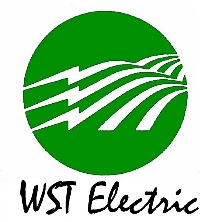 APPLICATION FOR WST ELECTRIC YOUTH TOURReturn To: 	Washington-St. Tammany Electric Cooperative                   	Attn: Coylean Schloegel	P.O. Drawer 697NAME: _______________________________________ AGE AS OF 1/1/2024: ____________MAILING ADDRESS: __________________________________________________________                                                 Street or Box			City/State			       ZipPARENTS NAME: __________________________________ PHONE #: _________________NAME ON WST ACCOUNT or ACCOUNT #: ______________________________________RETURN BY February 23, 2024 WITH YOUR ESSAY BASED ON: (800 WORDS OR LESS) “What Would The World Be Like Without Electricity?” 